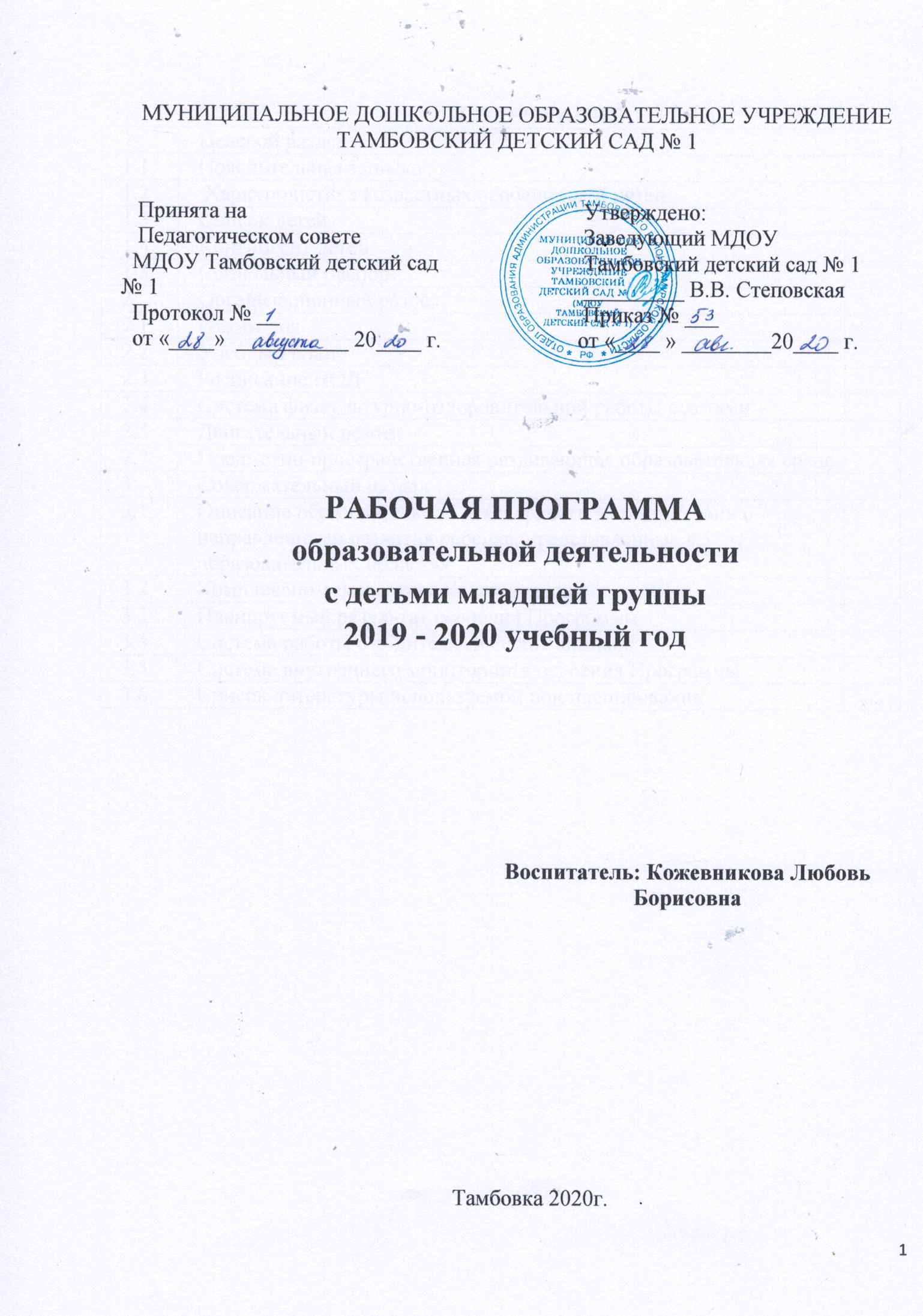 СОДЕРЖАНИЕ 1 ЦЕЛЕВОЙ РАЗДЕЛ 1.1 ПОЯСНИТЕЛЬНАЯ ЗАПИСКА       Рабочая программа (далее Программа) разработана на основе образовательной программы ДОУ, примерной общеобразовательной программы «От рождения до школы» под редакцией Н.Е. Вераксы, Т.С. Комаровой, М.А. Васильевой и обеспечивает разностороннее развитие детей в возрасте от 3 до 4 лет с учетом их возрастных и индивидуальных особенностей по основным направлениям – физическому, социально-коммуникативному, познавательно-речевому, художественно-эстетическому развитию.      Программа разработана в соответствии с:приказом Министерства образования и науки Российской федерации от 17.10.2013 N 1155 "Об утверждении федерального государственного образовательного стандарта дошкольного образования" (Зарегистрировано в Минюсте России 14.11.2013 N 30384) (далее - Стандарт);  Федеральным законом "Об образовании в Российской Федерации" от 29 декабря . N 273-ФЗ;  приказом Минобрнауки России от 30.08.2013 N 1014 «Об утверждении порядка организации и осуществления образовательной деятельности по основным общеобразовательным программам - образовательным программам дошкольного образования»;постановлением Главного государственного санитарного врача РФ от15.05.2013 N 26 «Об утверждении СанПиН 2.4.1.3049-13» Санитарно-эпидемиологические требования к устройству, содержанию и организации режима работы дошкольных образовательных организаций»;образовательной программой учреждения;устав учреждения;ФГОС ДОСодержание программы отражает реальные условия дошкольного учреждения и группы, возрастные и индивидуальные особенности развития детей.Режим работы – пятидневный, с 7.30 до 18.00, с 10,5-часовым пребыванием детей в учреждении; выходные – суббота, воскресенье, праздничные дни.      Цель:Создание образовательного пространства, направленного на непрерывное накопление ребенком культурного опыта деятельности и общения в процессе активного взаимодействия с окружающей средой, общения с другими детьми и взрослыми при решении задач социально-личностного, познавательно-речевого, художественно-эстетического и физического развития в соответствии с возрастными и индивидуальными особенностями на основе ФГОС ДО.       Задачи: Продолжить работу по включению инновационных форм взаимодействия с родителями и представителями различных социальных институтов для дальнейшего продуктивного обновления содержания дошкольного образования в соответствии с ФГОС ДО.Создать условия для организации деятельности по экологическому воспитанию дошкольников в контексте ФГОС ДО  и обогащению содержания работы по региональному компоненту.Продолжить работу по индивидуализации и дифференциации развития связной речи и коммуникативных способностей воспитанников через интеграцию познавательного и речевого развития   1.2 Характеристика возрастных особенностей детей"Возрастные особенности детей 3 - 4 лет" (по ФГОС)Младший возраст - важнейший период в развитии дошкольника. Именно в это время происходит переход малыша к новым отношениям с взрослыми, сверстниками, с предметным миром. В раннем возрасте ребенок многому научился: он освоил ходьбу, разнообразные действия с предметами, у него успешно развивается понимание речи и активная речь, малыш получил ценный опыт эмоционального общения с взрослыми, почувствовал их заботу и поддержку. Все это вызывает у него радостное ощущение роста своих возможностей и стремление к самостоятельности, к активному взаимодействию с окружающим миром. Психологи обращают внимание на «кризис трех лет», когда младший дошкольник, еще недавно такой покладистый, начинает проявлять нетерпимость к опеке взрослого, стремление настоять на своем требовании, упорство в осуществлении своих целей. Это свидетельствует о том, что прежний тип взаимоотношений взрослого и ребенка должен быть изменен в направлении предоставления малышу большей самостоятельности и обогащения его деятельности новым содержанием.   Важно понять, что характерное для ребенка третьего года жизни требование «я - сам» прежде  всего, отражает появление у него новой потребности в самостоятельных действиях, а не фактический уровень его возможностей. Поэтому задача взрослого - поддержать стремление к самостоятельности, не погасить его критикой неумелых действий ребенка, не подорвать веру ребенка в собственные силы, высказывая  нетерпение  по поводу его медленных и неумелых действий. Главное в работе с младшими дошкольниками состоит в том, чтобы помочь каждому ребенку заметить рост своих достижений, ощутить радость переживания успеха в деятельности.   Стремление к самостоятельности формируется у младшего дошкольника в опыте сотрудничества с взрослыми. В совместной с ребенком деятельности взрослый помогает освоить новые способы и приемы действий, показывает пример поведения и отношения. Он постепенно расширяет область самостоятельных действий ребенка с учетом его растущих возможностей и своей положительной оценкой усиливает стремление малыша добиться лучшего результата.   Доверие и привязанность к воспитателю - необходимые условия хорошего самочувствия и развития ребенка в детском саду. Младший дошкольник особенно нуждается в материнской поддержке и заботе воспитателя. В течение дня педагог должен к каждому ребенку проявить свое доброе отношение: приласкать, назвать ласковым именем, погладить. Ощутив любовь воспитателя, младший дошкольник становится более общительным. Он с удовольствием подражает действиям взрослого, видит во взрослых неиссякаемый источник новых игр, действий с предметами.   К концу младшего дошкольного возраста начинает активно проявляться потребность в познавательном общении со взрослыми, о чем свидетельствуют многочисленные вопросы, которые задают дети.    Развитие самосознания и выделение образа «Я» стимулируют развитие личности и индивидуальности. Малыш начинает четко осознавать, кто он и какой он. Внутренний мир ребенка начинает наполняться противоречиями: он стремится к самостоятельности и в то же время не может справиться с задачей без помощи взрослого, он любит близких, они для него очень значимы, но он не может не злиться на них из-за ограничений свободы.  По отношению к окружающим у ребенка формируется собственная внутренняя позиция, которая характеризуется осознанием своего поведения и интересом к миру взрослых.  Агрессивность и неутомимость малышей в этом возрасте проявляется в постоянной готовности к деятельности. Ребенок уже умеет гордиться успехами своих действий, умеет критически оценить результаты своего труда. Формируется способность к целеполаганию: более четко представить результат, сравнить с образцом, выделить отличия.    В этом возрасте ребенок может воспринимать предмет без попытки его обследования. Его восприятие приобретает способность более полно отражать окружающую действительность.  На основе наглядно - действенного к 4-м годам начинает формироваться наглядно-образное мышление. Другими словами, происходит постепенный отрыв действий ребенка от конкретного предмета, перенос ситуации в «как будто».      Как и в раннем возрасте, в 3-4 года преобладает воссоздающее воображение, т. е. ребенок способен лишь воссоздать образы, почерпнутые из сказок и рассказов взрослого. Большое значение в развитии воображения играет опыт и знания ребенка, его кругозор. Для детей этого возраста характерно смешение элементов из различных источников, смешение реального и сказочного. Фантастические образы, возникающие у малыша, эмоционально насыщены и реальны для него.   Память дошкольника 3-х,4-х лет непроизвольная, характеризуется образностью. Преобладает узнавание, а не запоминание. Хорошо запоминается только то, что было непосредственно связано с его деятельностью, было интересно и эмоционально окрашено. Тем не менее, то, что запомнилось, сохраняется надолго.    Ребенок не способен длительное время удерживать свое внимание на каком-то одном предмете, он быстро переключается с одной деятельности на другую.         В эмоциональном плане сохраняются те же тенденции, что и на предыдущем этапе. Характерны резкие перепады настроения. Эмоциональное состояние продолжает зависеть от физического комфорта. На настроение начинают влиять взаимоотношения со сверстниками и взрослыми. Поэтому характеристики, которые ребенок дает другим людям, очень субъективны. Тем не менее, эмоционально здоровому дошкольнику присущ оптимизм.   В 3-4 года дети начинают усваивать правила взаимоотношений в группе сверстников, а затем косвенно контролироваться взрослыми.     К четырем годам рост ребенка достигает 100-102 см. Вес детей в среднем 16-17 кг (между тремя и четырьмя годами прибавка в весе составляет 2 кг).  Ребенок трех-четырех лет уверенно ходит, координирует движения рук и ног при ходьбе, воспроизводит разнообразные другие движения. Он умеет правильно держать карандаш, проводит горизонтальные и вертикальные линии, осваивает изобразительные умения.    Ребенок владеет разнообразными действиями с предметами, хорошо ориентируется в различении таких форм, как круг, квадрат, треугольник, объединяет предметы по признаку формы, сравнивает их по размеру (по длине, ширине, высоте). Он активно стремится к самостоятельности, уверенно осваивает приемы самообслуживания и гигиены. С удовольствием самостоятельно повторяет освоенные действия, гордится своими успехами.     В играх ребенок самостоятельно передает несложный сюжет, пользуется предметами-заместителями, охотно играет вместе со взрослым и детьми, у него есть любимые игры и игрушки. Он умеет заводить ключиком механическую игрушку, составлять игрушки и картинки из нескольких частей, изображать в игре зверей и птиц.    Ребенка отличает высокая речевая активность; его словарь содержит все части речи. Он знает наизусть несколько стихов, потешек, песенок и с удовольствием их повторяет. Ребенок живо интересуется окружающим, запас его представлений об окружающем непрерывно пополняется. Он внимательно присматривается к действиям и поведению старших и подражает им. Ему свойственны высокая эмоциональность, готовность самостоятельно воспроизводить действия и поступки, одобряемые взрослыми. Он жизнерадостен и активен, его глаза с неиссякаемым любопытством вглядываются в мир, а сердце и ум открыты для добрых дел и поступков.1.3 Список детей   1.4 Контингент детей   1.5 Социальный паспорт2. ОРГАНИЗАЦИОННЫЙ РАЗДЕЛ2.1 Режим дня. 2.1.1 Холодный период года2.1.2 Тёплый период года 2.2 Учебный план2.3 Расписание НОД2.4 Система физкультурно-оздоровительной работы с детьми2.5 Двигательный режим2.7 Предметно-пространственная развивающая образовательная среда  3.  СОДЕРЖАТЕЛЬНЫЙ  РАЗДЕЛ3.1  ОПИСАНИЕ ОБРАЗОВАТЕЛЬНОЙ ДЕЯТЕЛЬНОСТИ В     СООТВЕТСТВИИ С НАПРАВЛЕНИЯМИ РАЗВИТИЯ РЕБЁНКА ПРЕДСТАВЛЕННОГО В 5 ОБЛАСТЯХ  3.2 КАЛЕНДАРНО-ТЕМАТИЧЕСКИЙ ПЛАНсредняя группа (3-4 лет) 3.2. Планируемые результаты освоения образовательной программы Специфика дошкольного детства (гибкость, пластичность развития ребенка, высокий разброс вариантов его развития, его непосредственность и непроизвольность) не позволяет требовать от ребенка дошкольного возраста достижения конкретных образовательных результатов и обусловливает необходимость определения результатов освоения образовательной программы в виде целевых ориентиров. Целевые ориентиры дошкольного образования, представленные в ФГОС ДО, следует рассматривать как социально-нормативные возрастные характеристики возможных достижений ребенка. Это ориентир для педагогов и родителей, обозначающий направленность воспитательной деятельности взрослых. Целевые ориентиры, обозначенные в ФГОС ДО, являются общими для всего образовательного пространства Российской Федерации, однако каждая из примерных программ имеет свои отличительные особенности, свои приоритеты, целевые ориентиры, которые не противоречат ФГОС ДО, но могут углублять и дополнять его требования. Таким образом, целевые ориентиры программы «От рождения до школы» базируются на ФГОС ДО и целях и задачах, обозначенных в пояснительной записке к программе «От рождения до школы», и в той части, которая совпадает со Стандартами, даются по тексту ФГОС. 3.3 Система внутреннего мониторинга освоения ООП ДОМониторинг носит индивидуальный характер и проводится два раза в год (в октябре и апреле). Возможен и дополнительный анализ особенностей того или иного ребёнка. К заполнению разделов, в которых требуется оценка состояния здоровья дошкольника, привлекается медицинский работник. В случае необходимости мониторинг может быть дополнен результатами обследования ребёнка  педагогом по физической культуре, музыкальным работником, логопедом и другими специалистами.3.4 Система работы с родителями воспитанников3.5 СПИСОК ЛИТЕРАТУРЫИСПОЛЬЗУЕМОЙ ПРИ ПЛАНИРОВАНИИ  1Целевой раздел1.1Пояснительная записка1.2 Характеристика возрастных особенностей детей1.3Список детей1.4Контингент детей1.5Социальный паспорт2Организационный раздел2.1Режим дня2.2Учебный план2.3Расписание НОД2.4Система физкультурно-оздоровительной работы с детьми2.5Двигательный режим2.7Предметно-пространственная развивающая образовательная среда3Содержательный раздел3.1Описание образовательной деятельности в соответствии с направлениями развития ребенка, представленные в 5 образовательных областях3.2Комплексно-тематическое планирование 3.3Планируемый результат освоения Программы3.4Система работы с родителями воспитанников3.5Система внутреннего мониторинга освоения Программы3.6Список литературы используемой при планировании№ФИО ребёнкаДата рожденияВозраст на 01.09.2020г.1.Аксёнова Нина Сергеевна08.07.2017г.3г.1м.2.Бондарчук Игрь Вячеславович30.06.2017г.3г.2м.3.Бондарчук Кирилл Вячеславович30.06.2017г3г.2м.4.Вдовина Екатерина Фёдоровна16.01.2018г.2г.7м.5.Губарь Анна Денисовна03.03.2017г.3г.5м.6.Говорова Ева Юрьевна09.04.2017г.3г.4м.7.Горяева Василиса Руславовна24.04.2017г.3г.4м.8.Домнина Анастасия Сергеевна31.07.2017г.3г.1м.9.Жарков Владимир Витальевич01.03.2017г.3г5м.10.Жиров Макар Русланович13.08.2017г.3г.11.Измайлов Василий Константинович26.07.2017г.3г.1м.12.Ильинова Руслана Александровна18.12.2016г.3г.8м.13.Котельникова Алиса Владимировна18.03.2017г.3г.5м.14.Лутков Роман Петрович26.03.2017г.3г.5м.15.Медведева Совия Андреевна03.04.20173г.4м.16.Рудюк Софья Алексеевна09.03.2017г.3г.5м.17.Рукавицын Павел Иванович07.04.2017г.3г.10м.18.Серженко Виктор Владимирович12.12.2016г.3г.8м.19.Семенец Агата Кярамовна22.07.2017г.3г.1м.20.Сурков Степан Сергеевич09.05.2017г.3г.3м.21.Фирсова Валерия Андреевна03.05.2017г.3г.3м.22.Фомина Мирослава Григорьевна21.06.2017г.3г.2м.23.Швецова Милана Антоновна05.07.2017г.3г.1м.24.Шишова Юлия Богдановна18.08.2017г.3г.1м.полполгруппа здоровьягруппа здоровьягруппа здоровьягруппа здоровьянациональнаяпринадлежностьмд123другаяДети 2016г.р.Дети 2017г.р.Дети 2018г.р.180113191500Русские – 24полная семья22не полная семья2многодетная семья5приёмная семья0семьи с опекуном№ п/пРежимные моментыВремя1Утренний приём, осмотр, игры, общение  7.30-8.252Подготовка к завтраку, завтрак8.25-8.553Игры, самостоятельная деятельность8.55-9.104Непосредственно образовательная деятельность9.10-10.005Второй завтрак10.00-10.106Подготовка к прогулке, прогулка  (игры, наблюдения, труд,  экспериментирование, общение по интересам)10.10-12.157Возвращение с прогулки.  Игры, самостоятельная деятельность детей12.15-12.308Подготовка к обеду, обед12.30-13.009Подготовка ко сну, дневной сон13.00-15.0010Постепенный подъём, воздушные, водные процедуры15.00-15.2511Подготовка к полднику, полдник15.25-15.5012Игры, самостоятельная деятельность15.50-16.3013Подготовка к прогулке, прогулка16.30-17.5014Возвращение с прогулки. Самостоятельная деятельность. Уход домой17.45-18.00№ п/пРежимные моментыВремя1Утренний приём, осмотр, игры, общение.  Утренняя гимнастика7.30-8.30 на воздухе2Подготовка к завтраку, завтрак8.30-8.503Игры, самостоятельная деятельность8.50-9.504Второй завтрак9.50-10.005Подготовка к прогулке, прогулка  (игры, наблюдения, труд,  общение по интересам)10.00-12.00(в летний период образовательная деятельность проводится на  воздухе)  6Возвращение с прогулки.  Игры, самостоятельная деятельность детей12.00-12.107Подготовка к обеду, обед12.10-12.308Подготовка ко сну12.30-12.409Дневной сон12.40-15.1010Постепенный подъём, воздушные, водные процедуры15.10-15.2011Подготовка к полднику, полдник15.20-15.4012Игры, самостоятельная деятельность16.00-16.1513Подготовка к прогулке, прогулка. Самостоятельные игры. Уход домой16.15-18.00Младшая группаот 3 до 4 летМладшая группаот 3 до 4 летМладшая группаот 3 до 4 летМладшая группаот 3 до 4 летв нед.в нед.в мес.в годПознавательное развитие22872Формирование элементарно-математических представлений11436Формирование целостной картины мира – ФЦКМ11436Речевое развитие11436Развитие речи11436Художественно-эстетическое развитие4416144Изобразительная деятельностьЛепкаАппликация Музыка10,5              0,5   210,5              0,5   242                          2    83618                   18 72Физическое развитие3312108В помещении22872На улице11436Социально-коммуника-тивное развитие   Общее количествоОбщее количество10403601. Физическая культура 9.00- 9.15 2.Лепка/Аппликация (через неделю)  9.35-9.501. Развитие речи 9.00 -9.152. Музыка9.30 -9.451. Формирование элементарных математических представлений 9.00-9.152. Музыка 9.35 -  9.501. Ознакомление с окружающим миром / юный эколог ( через неделю) 9.00 -9.152. Физическая культура  9.35 -9.501.Рисование  9.00-9.152.Физическая культура  на улице     9.50 -10.05№ ВидыОсобенности организацииМедико-профилактическиеМедико-профилактическиеМедико-профилактическиеЗакаливание в соответствии с медицинскими показаниями Закаливание в соответствии с медицинскими показаниями Закаливание в соответствии с медицинскими показаниями 1. обширное умывание после дневного сна (мытье рук) ежедневно 2. хождение по мокрым дорожкам после сна ежедневно 3. сухое обтирание ежедневно 4 ходьба босиком ежедневно 5. облегченная одежда ежедневно Профилактические мероприятияПрофилактические мероприятияПрофилактические мероприятия1. витаминотерапия 2 раза в год (осень, весна) 2. витаминизация 3-х блюд ежедневно 3. употребление фитонцидов (лук, чеснок) Осенне-зимний период 4. полоскание рта после еды ежедневно 5. чесночные бусы ежедневно, по эпидпоказаниямМедицинскиеМедицинскиеМедицинские1. мониторинг здоровья воспитанников В течение года 2. плановые медицинские осмотры 2 раза в год 3. антропометрические измерения 2 раза в год 4. профилактические прививки По возрасту 5. кварцеваниеПо эпидпоказаниям6. организация и контроль питания детей ежедневно Физкультурно - оздоровительныеФизкультурно - оздоровительныеФизкультурно - оздоровительные1. зрительная гимнастика ежедневно 2. пальчиковая гимнастика ежедневно 3. дыхательная гимнастика ежедневно 4.динамические паузы ежедневно 5. релаксация 2-3 раза в неделю 6. музыкотерапия ежедневно ОбразовательныеОбразовательныеОбразовательные1. привитие культурно-гигиенических навыков ежедневно Формы организацииПериодичность Утренняя гимнастика8- 10 минутУпражнения после дневного сна5-10 минутДозированный бег5-6 минутПодвижные игры 15-20 минутСпортивные игрыЦеленаправленное обучение педагогом не реже 1 раза в неделюСпортивные упражненияЦеленаправленное обучение не реже 1 раза в неделю 8-15 минутФизкультурные упражнения на прогулкеЕжедневно с подгруппами 10-15 минутСпортивные развлечения1-2 раза в месяц 30 минутСпортивные праздники2- 4 раза в год 30 минутДень здоровьяНе реже 1 раза в квартал 1 день в месяцНеделя здоровьяНе реже 1 раза в кварталСамостоятельная двигательная деятельностьежедневноНаправление развитияЦентр Основное предназначениеОснащение,Физическое развитиеФизкультурныйРасширение индивидуального двигательного опыта в самостоятельной деятельности Боулинг;,Физическое развитиеФизкультурныйРасширение индивидуального двигательного опыта в самостоятельной деятельности Мешочки с песком, кубики; Кегли; дуги,,Физическое развитиеФизкультурныйРасширение индивидуального двигательного опыта в самостоятельной деятельности Ребристая доска, лавочки, куб, палки;,Физическое развитиеФизкультурныйРасширение индивидуального двигательного опыта в самостоятельной деятельности Разноцветные флажки, ленты, плетеные веревочки;,Физическое развитиеФизкультурныйРасширение индивидуального двигательного опыта в самостоятельной деятельности  Мячи маленькие, средние, большие;,Физическое развитиеФизкультурныйРасширение индивидуального двигательного опыта в самостоятельной деятельности Футбольные ворота, футбольные мячи;,Физическое развитиеФизкультурныйРасширение индивидуального двигательного опыта в самостоятельной деятельности Скакалки, обручи, ,Физическое развитиеФизкультурныйРасширение индивидуального двигательного опыта в самостоятельной деятельности Массажные коврики, дорожки;,Физическое развитиеФизкультурныйРасширение индивидуального двигательного опыта в самостоятельной деятельности Ленты на палочках, султанчики, платочки;Познавательно-речевое развитиеПриродыРасширение познавательного опыта, его использование в трудовой деятельностиФартуки, косынки, клеенки, набор для труда,Познавательно-речевое развитиеПриродыРасширение познавательного опыта, его использование в трудовой деятельностиЛейки, палочки, ванночки, коллекция ракушек;Познавательно-речевое развитиеПриродыРасширение познавательного опыта, его использование в трудовой деятельностиФигурки диких, домашних животных, Познавательно-речевое развитиеПриродыРасширение познавательного опыта, его использование в трудовой деятельностиптиц, насекомых, пауки;Познавательно-речевое развитиеПриродыРасширение познавательного опыта, его использование в трудовой деятельностиМуляжи овощей, фруктов, ягод, грибов;Познавательно-речевое развитиеПриродыРасширение познавательного опыта, его использование в трудовой деятельностиГлобус, карта России, атласы, энциклопедии,Познавательно-речевое развитиеПриродыРасширение познавательного опыта, его использование в трудовой деятельностиБиблиотека познавательной природоведческойПознавательно-речевое развитиеПриродыРасширение познавательного опыта, его использование в трудовой деятельностилитературы, настольно печатные игры, лото и т.д.Познавательно-речевое развитиеПознавательно-речевое развитиеРазвивающих игрРасширение познавательного и сенсорного опыта детейМелкая и крупная мозаика, бусы для нанизывания,Познавательно-речевое развитиеРазвивающих игрРасширение познавательного и сенсорного опыта детейПирамидки, пазлы, шнуровки, игрушки-вкладыши,Познавательно-речевое развитиеРазвивающих игрРасширение познавательного и сенсорного опыта детейНастольно-печатные игры («Что к чему», «Цвета», Познавательно-речевое развитиеРазвивающих игрРасширение познавательного и сенсорного опыта детей«Что из чего сделано», «Контуры», «Ассоциации»,Познавательно-речевое развитиеРазвивающих игрРасширение познавательного и сенсорного опыта детейТаблица «Азбука цвета», доска, мел, указкаПознавательно-речевое развитиеРазвивающих игрРасширение познавательного и сенсорного опыта детей«Наряди мишек»; Похожий-непохожий»,Познавательно-речевое развитиеРазвивающих игрРасширение познавательного и сенсорного опыта детей«Собери открытку», Логические блоки Дьенеша, Познавательно-речевое развитиеРазвивающих игрРасширение познавательного и сенсорного опыта детейполочки Кюизенера. Песочные часы Познавательно-речевое развитиеРазвивающих игрРасширение познавательного и сенсорного опыта детейНаборы карточек «Палитра цвета», цифры, буквыПознавательно-речевое развитиеКонструированияПроживание, преобразование познавательного опыта в продуктивной деятельности. Развитие ручной умелости, творчества. Выработка позиции творцаКрупный деревянный и пластмассовый конструкт-Познавательно-речевое развитиеКонструированияПроживание, преобразование познавательного опыта в продуктивной деятельности. Развитие ручной умелости, творчества. Выработка позиции творцаторы « Развитие» Познавательно-речевое развитиеКонструированияПроживание, преобразование познавательного опыта в продуктивной деятельности. Развитие ручной умелости, творчества. Выработка позиции творцаконструктор «Лего»- крупный и мелкий,Познавательно-речевое развитиеКонструированияПроживание, преобразование познавательного опыта в продуктивной деятельности. Развитие ручной умелости, творчества. Выработка позиции творцаМеталлический конструктор Познавательно-речевое развитиеКонструированияПроживание, преобразование познавательного опыта в продуктивной деятельности. Развитие ручной умелости, творчества. Выработка позиции творцаДеревянный конструктор, кубики Познавательно-речевое развитиеКонструированияПроживание, преобразование познавательного опыта в продуктивной деятельности. Развитие ручной умелости, творчества. Выработка позиции творцаКонструктор «Дорога», набор машинокПознавательно-речевое развитиеКонструированияПроживание, преобразование познавательного опыта в продуктивной деятельности. Развитие ручной умелости, творчества. Выработка позиции творцаМелкие игрушки, машинки для обыгрыванияПознавательно-речевое развитиеКонструированияПроживание, преобразование познавательного опыта в продуктивной деятельности. Развитие ручной умелости, творчества. Выработка позиции творцаПриродный материал, пластилин, клей, бумага Познавательно-речевое развитиеКнижный уголокФормирование умения самостоятельно работать с книгой, «добывать» нужную информациюДетские книги (сказки, рассказы, загадки и др.)Познавательно-речевое развитиеКнижный уголокФормирование умения самостоятельно работать с книгой, «добывать» нужную информациюПортреты писателей и поэтовПознавательно-речевое развитиеКнижный уголокФормирование умения самостоятельно работать с книгой, «добывать» нужную информациюДетские журналыПознавательно-речевое развитиеКнижный уголокФормирование умения самостоятельно работать с книгой, «добывать» нужную информациюИллюстрации к детским произведениямПознавательно-речевое развитиеКнижный уголокФормирование умения самостоятельно работать с книгой, «добывать» нужную информациюСюжетные картинки, иллюстрацииПознавательно-речевое развитиеКнижный уголокФормирование умения самостоятельно работать с книгой, «добывать» нужную информациюКнижки-раскраскиПознавательно-речевое развитиеКнижный уголокФормирование умения самостоятельно работать с книгой, «добывать» нужную информациюЛитературные игры, пазлы по сказкам, кубики Познавательно-речевое развитиеКнижный уголокФормирование умения самостоятельно работать с книгой, «добывать» нужную информациюПодборки книг одного автора, поэтаСоциально-коммуникативное развитиеСюжетно-ролевых игрРеализация ребенком полученных и имеющихся знаний об окружающем мире в игре.  Накопление жизненного опытаКукольный уголок: Социально-коммуникативное развитиеСюжетно-ролевых игрРеализация ребенком полученных и имеющихся знаний об окружающем мире в игре.  Накопление жизненного опыта Спальня. Кухня. Парикмахерская. Магазин. Больница. Почта. Моряки. Космонавты. Театр.Социально-коммуникативное развитиеСюжетно-ролевых игрРеализация ребенком полученных и имеющихся знаний об окружающем мире в игре.  Накопление жизненного опытаОдежда для ряженья, театрализации, маски, Социально-коммуникативное развитиеСюжетно-ролевых игрРеализация ребенком полученных и имеющихся знаний об окружающем мире в игре.  Накопление жизненного опытаШапочки. Дом для кукол, наборы мелкой мебелиСоциально-коммуникативное развитиеСюжетно-ролевых игрРеализация ребенком полученных и имеющихся знаний об окружающем мире в игре.  Накопление жизненного опытаНаборы посуды, Куклы разного размера.Социально-коммуникативное развитиеСюжетно-ролевых игрРеализация ребенком полученных и имеющихся знаний об окружающем мире в игре.  Накопление жизненного опытаМашины, предметы заместители, сюжетныеСоциально-коммуникативное развитиеСюжетно-ролевых игрРеализация ребенком полученных и имеющихся знаний об окружающем мире в игре.  Накопление жизненного опытаигрушки, дидактические игрушки и др.Социально-коммуникативное развитиеБезопасностиРасширение познавательного опыта, его использование в повседневной деятельностиМатериалы, связанные с тематикой по ОБЖ и Социально-коммуникативное развитиеБезопасностиРасширение познавательного опыта, его использование в повседневной деятельностиПДД. Макет проезжей части, светофоры, набор Социально-коммуникативное развитиеБезопасностиРасширение познавательного опыта, его использование в повседневной деятельностидорожных знаков, наборы маленьких машинок, Социально-коммуникативное развитиеБезопасностиРасширение познавательного опыта, его использование в повседневной деятельностиСпецтехники, макеты домов, деревья, игрушки Социально-коммуникативное развитиеБезопасностиРасширение познавательного опыта, его использование в повседневной деятельностиДидактические игры по ОБЖ и ПДДСоциально-коммуникативное развитиеБезопасностиРасширение познавательного опыта, его использование в повседневной деятельности«Светофорчик» игрушка- самоделкаСоциально-коммуникативное развитиеБезопасностиРасширение познавательного опыта, его использование в повседневной деятельностиНаглядно – дидактические пособияСоциально-коммуникативное развитиеБезопасностиРасширение познавательного опыта, его использование в повседневной деятельностиПодборка детской литературы по ПДДСоциально-коммуникативное развитиеБезопасностиРасширение познавательного опыта, его использование в повседневной деятельностиКнижки – машины скорая помощь, пожарнаяСоциально-коммуникативное развитиеБезопасностиРасширение познавательного опыта, его использование в повседневной деятельностиХудожественно-эстетическое развитиеТеатрализованный Развитие творческих способностей ребенка, стремление проявить себя в играх-драматизацияхРазные виды театраХудожественно-эстетическое развитиеТеатрализованный Развитие творческих способностей ребенка, стремление проявить себя в играх-драматизацияхИгрушки - забавыХудожественно-эстетическое развитиеТеатрализованный Развитие творческих способностей ребенка, стремление проявить себя в играх-драматизацияхНастольный театрХудожественно-эстетическое развитиеТеатрализованный Развитие творческих способностей ребенка, стремление проявить себя в играх-драматизацияхНаглядно-дидактические пособияХудожественно-эстетическое развитиеТеатрализованный Развитие творческих способностей ребенка, стремление проявить себя в играх-драматизацияхМаски, шапочки, костюмыХудожественно-эстетическое развитиеТеатрализованный Развитие творческих способностей ребенка, стремление проявить себя в играх-драматизацияхперсонажи сказокХудожественно-эстетическое развитиеТеатрализованный Развитие творческих способностей ребенка, стремление проявить себя в играх-драматизацияхАксессуары сказочных персонажейХудожественно-эстетическое развитиеТеатрализованный Развитие творческих способностей ребенка, стремление проявить себя в играх-драматизацияхпальчиковый театр.Художественно-эстетическое развитие«Творческая мастерская»Проживание, преобразование познавательного опыта в продуктивной деятельности. Развитие ручной умелости, творчества. Выработка позиции творцаВыставка народного и декоративно-прикладного Художественно-эстетическое развитие«Творческая мастерская»Проживание, преобразование познавательного опыта в продуктивной деятельности. Развитие ручной умелости, творчества. Выработка позиции творцаискусства: гжель, дымковские игрушки, городец-Художественно-эстетическое развитие«Творческая мастерская»Проживание, преобразование познавательного опыта в продуктивной деятельности. Развитие ручной умелости, творчества. Выработка позиции творцакой, набор матрешек, хохломская посуда, Художественно-эстетическое развитие«Творческая мастерская»Проживание, преобразование познавательного опыта в продуктивной деятельности. Развитие ручной умелости, творчества. Выработка позиции творцаНаглядно-дидактические пособия, альбомыХудожественно-эстетическое развитие«Творческая мастерская»Проживание, преобразование познавательного опыта в продуктивной деятельности. Развитие ручной умелости, творчества. Выработка позиции творцаПроизведения живописи, портретов, натюрмортовХудожественно-эстетическое развитие«Творческая мастерская»Проживание, преобразование познавательного опыта в продуктивной деятельности. Развитие ручной умелости, творчества. Выработка позиции творцаФото и иллюстрации различных видов архитекту-Художественно-эстетическое развитие«Творческая мастерская»Проживание, преобразование познавательного опыта в продуктивной деятельности. Развитие ручной умелости, творчества. Выработка позиции творцары. Трафареты, обводилки, лекала, книжки-Художественно-эстетическое развитие«Творческая мастерская»Проживание, преобразование познавательного опыта в продуктивной деятельности. Развитие ручной умелости, творчества. Выработка позиции творцараскраски, бумага различной фактуры, картон.Художественно-эстетическое развитие«Творческая мастерская»Проживание, преобразование познавательного опыта в продуктивной деятельности. Развитие ручной умелости, творчества. Выработка позиции творцаНаборы для рисования, творчества, лепки, Художественно-эстетическое развитие«Творческая мастерская»Проживание, преобразование познавательного опыта в продуктивной деятельности. Развитие ручной умелости, творчества. Выработка позиции творцабросовый материал. Творческая мастерскаяХудожественно-эстетическое развитиеМузыкальный Развитие   творческих способностей в самостоятельно-ритмической деятельности Игрушки-музыкальные инструменты,Художественно-эстетическое развитиеМузыкальный Развитие   творческих способностей в самостоятельно-ритмической деятельности Музыкальные книги, альбомы с песнямиХудожественно-эстетическое развитиеМузыкальный Развитие   творческих способностей в самостоятельно-ритмической деятельности Музыкально-дидактические игры,Художественно-эстетическое развитиеМузыкальный Развитие   творческих способностей в самостоятельно-ритмической деятельности Наборы шумовых игрушек-самоделокХудожественно-эстетическое развитиеМузыкальный Развитие   творческих способностей в самостоятельно-ритмической деятельности МагнитофонХудожественно-эстетическое развитиеМузыкальный Развитие   творческих способностей в самостоятельно-ритмической деятельности Альбомы, иллюстрации музыкальных инструмен-Художественно-эстетическое развитиеМузыкальный Развитие   творческих способностей в самостоятельно-ритмической деятельности тов.Месяц Неделя Тема Содержание Содержание Содержание Итоговое мероприятиеИтоговое мероприятиесентябрь1День знанийРазвивать у детей познавательную мотивацию, интерес к школе, книге. Формировать дружеские, доброжелательные отношения между детьми. Продолжать знакомить с детским садом как ближайшим социальным окружением ребенка (обратить внимание на произошедшие изменения: покрашен забор, появились новые столы), расширять представления о профессиях сотрудников детского сада (воспитатель, помощник воспитателя, музыкальный руководитель, врач, дворник, повар и др.).Развивать у детей познавательную мотивацию, интерес к школе, книге. Формировать дружеские, доброжелательные отношения между детьми. Продолжать знакомить с детским садом как ближайшим социальным окружением ребенка (обратить внимание на произошедшие изменения: покрашен забор, появились новые столы), расширять представления о профессиях сотрудников детского сада (воспитатель, помощник воспитателя, музыкальный руководитель, врач, дворник, повар и др.).Развивать у детей познавательную мотивацию, интерес к школе, книге. Формировать дружеские, доброжелательные отношения между детьми. Продолжать знакомить с детским садом как ближайшим социальным окружением ребенка (обратить внимание на произошедшие изменения: покрашен забор, появились новые столы), расширять представления о профессиях сотрудников детского сада (воспитатель, помощник воспитателя, музыкальный руководитель, врач, дворник, повар и др.).Праздник «День знаний», организованный сотрудниками детского сада с участием родителей. Дети праздник не готовят, но активно участвуют в конкурсах, викторинах; демонстрируют свои способности.Праздник «День знаний», организованный сотрудниками детского сада с участием родителей. Дети праздник не готовят, но активно участвуют в конкурсах, викторинах; демонстрируют свои способности.сентябрь2ОсеньРасширять представления детей об осени. Развивать умение устанавливать простейшие связи между явлениями живой и неживой природы (похолодало — исчезли бабочки, отцвели цветы и т. д.), вести сезонные наблюдения. Расширять представления о сельскохозяйственных профессиях, о профессии лесника. Расширять знания об овощах и фруктах (местных, экзотических). Расширять представления о правилах безопасного поведения на природе. Воспитывать бережное отношение к природе. Формировать элементарные экологические представления.Расширять представления детей об осени. Развивать умение устанавливать простейшие связи между явлениями живой и неживой природы (похолодало — исчезли бабочки, отцвели цветы и т. д.), вести сезонные наблюдения. Расширять представления о сельскохозяйственных профессиях, о профессии лесника. Расширять знания об овощах и фруктах (местных, экзотических). Расширять представления о правилах безопасного поведения на природе. Воспитывать бережное отношение к природе. Формировать элементарные экологические представления.Расширять представления детей об осени. Развивать умение устанавливать простейшие связи между явлениями живой и неживой природы (похолодало — исчезли бабочки, отцвели цветы и т. д.), вести сезонные наблюдения. Расширять представления о сельскохозяйственных профессиях, о профессии лесника. Расширять знания об овощах и фруктах (местных, экзотических). Расширять представления о правилах безопасного поведения на природе. Воспитывать бережное отношение к природе. Формировать элементарные экологические представления.Праздник «Осень». Выставка детского творчества. Праздник «Осень». Выставка детского творчества. сентябрь3ОсеньРасширять представления детей об осени. Развивать умение устанавливать простейшие связи между явлениями живой и неживой природы (похолодало — исчезли бабочки, отцвели цветы и т. д.), вести сезонные наблюдения. Расширять представления о сельскохозяйственных профессиях, о профессии лесника. Расширять знания об овощах и фруктах (местных, экзотических). Расширять представления о правилах безопасного поведения на природе. Воспитывать бережное отношение к природе. Формировать элементарные экологические представления.Расширять представления детей об осени. Развивать умение устанавливать простейшие связи между явлениями живой и неживой природы (похолодало — исчезли бабочки, отцвели цветы и т. д.), вести сезонные наблюдения. Расширять представления о сельскохозяйственных профессиях, о профессии лесника. Расширять знания об овощах и фруктах (местных, экзотических). Расширять представления о правилах безопасного поведения на природе. Воспитывать бережное отношение к природе. Формировать элементарные экологические представления.Расширять представления детей об осени. Развивать умение устанавливать простейшие связи между явлениями живой и неживой природы (похолодало — исчезли бабочки, отцвели цветы и т. д.), вести сезонные наблюдения. Расширять представления о сельскохозяйственных профессиях, о профессии лесника. Расширять знания об овощах и фруктах (местных, экзотических). Расширять представления о правилах безопасного поведения на природе. Воспитывать бережное отношение к природе. Формировать элементарные экологические представления.Праздник «Осень». Выставка детского творчества. Праздник «Осень». Выставка детского творчества. сентябрьОсеньРасширять представления детей об осени. Развивать умение устанавливать простейшие связи между явлениями живой и неживой природы (похолодало — исчезли бабочки, отцвели цветы и т. д.), вести сезонные наблюдения. Расширять представления о сельскохозяйственных профессиях, о профессии лесника. Расширять знания об овощах и фруктах (местных, экзотических). Расширять представления о правилах безопасного поведения на природе. Воспитывать бережное отношение к природе. Формировать элементарные экологические представления.Расширять представления детей об осени. Развивать умение устанавливать простейшие связи между явлениями живой и неживой природы (похолодало — исчезли бабочки, отцвели цветы и т. д.), вести сезонные наблюдения. Расширять представления о сельскохозяйственных профессиях, о профессии лесника. Расширять знания об овощах и фруктах (местных, экзотических). Расширять представления о правилах безопасного поведения на природе. Воспитывать бережное отношение к природе. Формировать элементарные экологические представления.Расширять представления детей об осени. Развивать умение устанавливать простейшие связи между явлениями живой и неживой природы (похолодало — исчезли бабочки, отцвели цветы и т. д.), вести сезонные наблюдения. Расширять представления о сельскохозяйственных профессиях, о профессии лесника. Расширять знания об овощах и фруктах (местных, экзотических). Расширять представления о правилах безопасного поведения на природе. Воспитывать бережное отношение к природе. Формировать элементарные экологические представления.Праздник «Осень». Выставка детского творчества. Праздник «Осень». Выставка детского творчества. октябрь1Я в мире человекРасширять представления о здоровье и здоровом образе жизни. Расширять представления детей о своей семье. Формировать первоначальные представления о родственных отношениях в семье (сын, дочь, мама, папа и т.д.). Закреплять знание детьми своих имени, фамилии и возраста; имен родителей. Знакомить детей с профессиями родителей. Воспитывать уважение к труду близких взрослых. Формировать положительную самооценку, образ Я (помогать каждому ребенку как можно чаще убеждаться в том, что он хороший, что его любят). Развивать представления детей о своем внешнем облике. Воспитывать эмоциональную отзывчивость на состояние близких людей, формировать уважительное, заботливое отношение к пожилым родственникам.Расширять представления о здоровье и здоровом образе жизни. Расширять представления детей о своей семье. Формировать первоначальные представления о родственных отношениях в семье (сын, дочь, мама, папа и т.д.). Закреплять знание детьми своих имени, фамилии и возраста; имен родителей. Знакомить детей с профессиями родителей. Воспитывать уважение к труду близких взрослых. Формировать положительную самооценку, образ Я (помогать каждому ребенку как можно чаще убеждаться в том, что он хороший, что его любят). Развивать представления детей о своем внешнем облике. Воспитывать эмоциональную отзывчивость на состояние близких людей, формировать уважительное, заботливое отношение к пожилым родственникам.Расширять представления о здоровье и здоровом образе жизни. Расширять представления детей о своей семье. Формировать первоначальные представления о родственных отношениях в семье (сын, дочь, мама, папа и т.д.). Закреплять знание детьми своих имени, фамилии и возраста; имен родителей. Знакомить детей с профессиями родителей. Воспитывать уважение к труду близких взрослых. Формировать положительную самооценку, образ Я (помогать каждому ребенку как можно чаще убеждаться в том, что он хороший, что его любят). Развивать представления детей о своем внешнем облике. Воспитывать эмоциональную отзывчивость на состояние близких людей, формировать уважительное, заботливое отношение к пожилым родственникам.октябрь2Я в мире человекРасширять представления о здоровье и здоровом образе жизни. Расширять представления детей о своей семье. Формировать первоначальные представления о родственных отношениях в семье (сын, дочь, мама, папа и т.д.). Закреплять знание детьми своих имени, фамилии и возраста; имен родителей. Знакомить детей с профессиями родителей. Воспитывать уважение к труду близких взрослых. Формировать положительную самооценку, образ Я (помогать каждому ребенку как можно чаще убеждаться в том, что он хороший, что его любят). Развивать представления детей о своем внешнем облике. Воспитывать эмоциональную отзывчивость на состояние близких людей, формировать уважительное, заботливое отношение к пожилым родственникам.Расширять представления о здоровье и здоровом образе жизни. Расширять представления детей о своей семье. Формировать первоначальные представления о родственных отношениях в семье (сын, дочь, мама, папа и т.д.). Закреплять знание детьми своих имени, фамилии и возраста; имен родителей. Знакомить детей с профессиями родителей. Воспитывать уважение к труду близких взрослых. Формировать положительную самооценку, образ Я (помогать каждому ребенку как можно чаще убеждаться в том, что он хороший, что его любят). Развивать представления детей о своем внешнем облике. Воспитывать эмоциональную отзывчивость на состояние близких людей, формировать уважительное, заботливое отношение к пожилым родственникам.Расширять представления о здоровье и здоровом образе жизни. Расширять представления детей о своей семье. Формировать первоначальные представления о родственных отношениях в семье (сын, дочь, мама, папа и т.д.). Закреплять знание детьми своих имени, фамилии и возраста; имен родителей. Знакомить детей с профессиями родителей. Воспитывать уважение к труду близких взрослых. Формировать положительную самооценку, образ Я (помогать каждому ребенку как можно чаще убеждаться в том, что он хороший, что его любят). Развивать представления детей о своем внешнем облике. Воспитывать эмоциональную отзывчивость на состояние близких людей, формировать уважительное, заботливое отношение к пожилым родственникам.октябрь3Педагогический мониторингПедагогический мониторингПедагогический мониторингПедагогический мониторингПедагогический мониторингПедагогический мониторингоктябрь4Педагогический мониторингПедагогический мониторингПедагогический мониторингПедагогический мониторингПедагогический мониторингПедагогический мониторингноябрь 1Мой город, моя странаМой город, моя странаЗнакомить с родным селом Тамбовка. Формировать начальные представления о родном крае, его истории и культуре. Воспитывать любовь к родному краю. Расширять представления о видах транспорта и его назначении. Расширять представления о правилах поведения в селе, элементарных правилах дорожного движения. Расширять представления о профессиях. Знакомить с некоторыми выдающимися людьми, прославившими Россию.Знакомить с родным селом Тамбовка. Формировать начальные представления о родном крае, его истории и культуре. Воспитывать любовь к родному краю. Расширять представления о видах транспорта и его назначении. Расширять представления о правилах поведения в селе, элементарных правилах дорожного движения. Расширять представления о профессиях. Знакомить с некоторыми выдающимися людьми, прославившими Россию. Спортивный праздник Спортивный праздникноябрь 2Мой город, моя странаМой город, моя странаЗнакомить с родным селом Тамбовка. Формировать начальные представления о родном крае, его истории и культуре. Воспитывать любовь к родному краю. Расширять представления о видах транспорта и его назначении. Расширять представления о правилах поведения в селе, элементарных правилах дорожного движения. Расширять представления о профессиях. Знакомить с некоторыми выдающимися людьми, прославившими Россию.Знакомить с родным селом Тамбовка. Формировать начальные представления о родном крае, его истории и культуре. Воспитывать любовь к родному краю. Расширять представления о видах транспорта и его назначении. Расширять представления о правилах поведения в селе, элементарных правилах дорожного движения. Расширять представления о профессиях. Знакомить с некоторыми выдающимися людьми, прославившими Россию. Спортивный праздник Спортивный праздникноябрь 3Здоровье и безопасностьЗдоровье и безопасностьПродолжать знакомить с правилами элементарной безопасности на дорогах и в быту. Закреплять знания о службах, призванных охранять нашу безопасность (пожарники, ГАИ, скорая помощь)Продолжать знакомить с правилами элементарной безопасности на дорогах и в быту. Закреплять знания о службах, призванных охранять нашу безопасность (пожарники, ГАИ, скорая помощь)Драматизация сказки «Кошкин дом»Драматизация сказки «Кошкин дом»ноябрь 4НашимамыНашимамыФормировать уважительное отношение ко всем мамам на свете. Расширить представления о роли мамы в жизни каждого человекаФормировать уважительное отношение ко всем мамам на свете. Расширить представления о роли мамы в жизни каждого человекаКонцерт для мамКонцерт для мамдекабрь1День рождения детского садаДень рождения детского садаДать понятие о том, что день рождения есть не только у людей, но и у нашего детского сада. Формировать уважительное отношение к традициям детского сада и к его сотрудникам.Дать понятие о том, что день рождения есть не только у людей, но и у нашего детского сада. Формировать уважительное отношение к традициям детского сада и к его сотрудникам.Создание коллективного плаката-поздравленияСоздание коллективного плаката-поздравлениядекабрь2Новогодний праздникНовогодний праздникОрганизовывать все виды детской деятельности (игровой, коммуникативной, трудовой, познавательно-исследовательской, продуктивной, музыкально-художественной, чтения) вокруг темы Нового года и новогоднего праздника.Организовывать все виды детской деятельности (игровой, коммуникативной, трудовой, познавательно-исследовательской, продуктивной, музыкально-художественной, чтения) вокруг темы Нового года и новогоднего праздника.Новогодний утренникНовогодний утренникдекабрь3Новогодний праздникНовогодний праздникОрганизовывать все виды детской деятельности (игровой, коммуникативной, трудовой, познавательно-исследовательской, продуктивной, музыкально-художественной, чтения) вокруг темы Нового года и новогоднего праздника.Организовывать все виды детской деятельности (игровой, коммуникативной, трудовой, познавательно-исследовательской, продуктивной, музыкально-художественной, чтения) вокруг темы Нового года и новогоднего праздника.Новогодний утренникНовогодний утренникдекабрь4Новогодний праздникНовогодний праздникОрганизовывать все виды детской деятельности (игровой, коммуникативной, трудовой, познавательно-исследовательской, продуктивной, музыкально-художественной, чтения) вокруг темы Нового года и новогоднего праздника.Организовывать все виды детской деятельности (игровой, коммуникативной, трудовой, познавательно-исследовательской, продуктивной, музыкально-художественной, чтения) вокруг темы Нового года и новогоднего праздника.Новогодний утренникНовогодний утренникянварь2Здравствуй зимушка-зима!Здравствуй зимушка-зима!Расширять представления детей о зиме. Развивать умение устанавливать простейшие связи между явлениями живой и неживой природы. Развивать умение вести сезонные наблюдения, замечать красоту зимней природы, отражать ее в рисунках, лепке. Знакомить с зимними видами спорта. Формировать представления о безопасном поведении людей зимой. Формировать исследовательский и познавательный интерес в ходе экспериментирования с водой и льдом. Закреплять знания о свойствах снега и льда. Расширять представления о местах, где всегда зима, о животных Арктики и Антарктики.Расширять представления детей о зиме. Развивать умение устанавливать простейшие связи между явлениями живой и неживой природы. Развивать умение вести сезонные наблюдения, замечать красоту зимней природы, отражать ее в рисунках, лепке. Знакомить с зимними видами спорта. Формировать представления о безопасном поведении людей зимой. Формировать исследовательский и познавательный интерес в ходе экспериментирования с водой и льдом. Закреплять знания о свойствах снега и льда. Расширять представления о местах, где всегда зима, о животных Арктики и Антарктики.Праздник «Зима». Выставка детского творчестваПраздник «Зима». Выставка детского творчестваянварь3Здравствуй зимушка-зима!Здравствуй зимушка-зима!Расширять представления детей о зиме. Развивать умение устанавливать простейшие связи между явлениями живой и неживой природы. Развивать умение вести сезонные наблюдения, замечать красоту зимней природы, отражать ее в рисунках, лепке. Знакомить с зимними видами спорта. Формировать представления о безопасном поведении людей зимой. Формировать исследовательский и познавательный интерес в ходе экспериментирования с водой и льдом. Закреплять знания о свойствах снега и льда. Расширять представления о местах, где всегда зима, о животных Арктики и Антарктики.Расширять представления детей о зиме. Развивать умение устанавливать простейшие связи между явлениями живой и неживой природы. Развивать умение вести сезонные наблюдения, замечать красоту зимней природы, отражать ее в рисунках, лепке. Знакомить с зимними видами спорта. Формировать представления о безопасном поведении людей зимой. Формировать исследовательский и познавательный интерес в ходе экспериментирования с водой и льдом. Закреплять знания о свойствах снега и льда. Расширять представления о местах, где всегда зима, о животных Арктики и Антарктики.Праздник «Зима». Выставка детского творчестваПраздник «Зима». Выставка детского творчестваянварь4Здравствуй зимушка-зима!Здравствуй зимушка-зима!Расширять представления детей о зиме. Развивать умение устанавливать простейшие связи между явлениями живой и неживой природы. Развивать умение вести сезонные наблюдения, замечать красоту зимней природы, отражать ее в рисунках, лепке. Знакомить с зимними видами спорта. Формировать представления о безопасном поведении людей зимой. Формировать исследовательский и познавательный интерес в ходе экспериментирования с водой и льдом. Закреплять знания о свойствах снега и льда. Расширять представления о местах, где всегда зима, о животных Арктики и Антарктики.Расширять представления детей о зиме. Развивать умение устанавливать простейшие связи между явлениями живой и неживой природы. Развивать умение вести сезонные наблюдения, замечать красоту зимней природы, отражать ее в рисунках, лепке. Знакомить с зимними видами спорта. Формировать представления о безопасном поведении людей зимой. Формировать исследовательский и познавательный интерес в ходе экспериментирования с водой и льдом. Закреплять знания о свойствах снега и льда. Расширять представления о местах, где всегда зима, о животных Арктики и Антарктики.Праздник «Зима». Выставка детского творчестваПраздник «Зима». Выставка детского творчествафевраль1ТранспортТранспортПознакомить с наземным и воздушным  видами транспорта. Закреплять знания о роли транспорта в жизни человекаСюжетно-ролевая игра «Летим на самолете»Сюжетно-ролевая игра «Летим на самолете»февраль2БытьздоровымихотимБытьздоровымихотимЗакреплять знания о здоровом образе жизни. Дать понятие о витаминах и их роли в жизни человекаКоллективная аппликация «Где живут витамины?» Коллективная аппликация «Где живут витамины?» февраль3Масленица(12-18.02.17)Масленица(12-18.02.17)Приобщение  дошкольников к истокам русской народной культуры, развитие у них творческих способностей, интереса к совместной деятельности. Разучивание потешек, пословиц и закличек о весне, о Масленице, разучивание русских народных игр: «Молчанка», «Ручеек», «Гори–гори ясно», «Пень», «Гуси – лебеди», «Чурбан», «Ходит Ваня»Праздник на улицеПраздник на улицефевраль4День защитника ОтечестваДень защитника ОтечестваЗнакомить детей с «военными» профессиями (солдат, танкист, летчик, моряк, пограничник); с военной техникой (танк, самолет, военный крейсер); с флагом России. Воспитывать любовь к Родине. Осуществлять тендерное воспитание (формировать у мальчиков стремление быть сильными, смелыми, стать защитниками Родины; воспитание в девочках уважения к мальчикам как будущим защитникам Родины). Приобщать к русской истории через знакомство с былинами о богатырях.Праздник, посвященный Дню защитника Отечества. Выставка детского творчестваПраздник, посвященный Дню защитника Отечества. Выставка детского творчестваПраздник, посвященный Дню защитника Отечества. Выставка детского творчествамарт1Мамин деньМамин деньОрганизовывать все виды детской деятельности (игровой, коммуникативной, трудовой, познавательно-исследовательской, продуктивной, музыкально-художественной, чтения) вокруг темы семьи, любви к маме, бабушке. Воспитывать уважение к воспитателям, другим сотрудникам детского сада. Расширять тендерные представления. Привлекать детей к изготовлению подарков маме, бабушке, воспитателям.Мамин праздникМамин праздникМамин праздникмарт2Знакомство с народной культурой и традициямиЗнакомство с народной культурой и традициямиРасширять представления о народной игрушке (дымковская игрушка, матрешка и др.). Знакомить с народными промыслами. Привлекать детей к созданию узоров дымковской и филимоновской росписи. Продолжать знакомить с устным народным творчеством. Использовать фольклор при организации всех видов детской деятельности.Фольклорный праздник. Выставка детского творчестваФольклорный праздник. Выставка детского творчестваФольклорный праздник. Выставка детского творчествамарт3Знакомство с народной культурой и традициямиЗнакомство с народной культурой и традициямиРасширять представления о народной игрушке (дымковская игрушка, матрешка и др.). Знакомить с народными промыслами. Привлекать детей к созданию узоров дымковской и филимоновской росписи. Продолжать знакомить с устным народным творчеством. Использовать фольклор при организации всех видов детской деятельности.Фольклорный праздник. Выставка детского творчестваФольклорный праздник. Выставка детского творчестваФольклорный праздник. Выставка детского творчествамарт4Театр и детиТеатр и детиРасширить знания детей о театрах . Дать понятие о профессии актера, режиссера, гримера, декоратора. Драматизация русских народных сказок Драматизация русских народных сказок Драматизация русских народных сказок апрель1Встречаем веснуВстречаем веснуРасширять представления детей о весне. Развивать умение устанавливать простейшие связи между явлениями живой и неживой природы, вести сезонные наблюдения. Расширять представления о правилах безопасного поведения на природе. Воспитывать бережное отношение к природе. Формировать элементарные экологические представления. Формировать представления о работах, проводимых весной в саду и огороде. Привлекать детей к посильному труду на участке детского сада, в цветнике.Праздник «Весна». Выставка детского творчестваПраздник «Весна». Выставка детского творчестваПраздник «Весна». Выставка детского творчестваапрель2Космос и далекие звездыКосмос и далекие звездыДать детям представление о космосе и космонавтах.  Познакомить с планетами солнечной системы.Выставка детского творчестваВыставка детского творчестваВыставка детского творчестваапрель3Педагогический мониторингПедагогический мониторингПедагогический мониторингПедагогический мониторингПедагогический мониторингПедагогический мониторингапрель4Педагогический мониторингПедагогический мониторингПедагогический мониторингПедагогический мониторингПедагогический мониторингПедагогический мониторингмай1Праздник мира и трудаПродолжать учить детей совместно выполнять трудовые поручения. Продолжать учить детей совместно выполнять трудовые поручения. Продолжать учить детей совместно выполнять трудовые поручения. Субботник на участкеСубботник на участкемай2День ПобедыОсуществлять патриотическое воспитание. Воспитывать любовь к Родине. Формировать представления о празднике, посвященном Дню Победы. Воспитывать уважение к ветеранам войны.Осуществлять патриотическое воспитание. Воспитывать любовь к Родине. Формировать представления о празднике, посвященном Дню Победы. Воспитывать уважение к ветеранам войны.Осуществлять патриотическое воспитание. Воспитывать любовь к Родине. Формировать представления о празднике, посвященном Дню Победы. Воспитывать уважение к ветеранам войны.Праздник, посвященный Дню Победы. Выставка детского творчества.Праздник, посвященный Дню Победы. Выставка детского творчества.май3Скоро летоРасширять представления детей о лете. Развивать умение устанавливать простейшие связи между явлениями живой и неживой природы, вести сезонные наблюдения. Знакомить с летними видами спорта. Формировать представления о безопасном поведении в лесуРасширять представления детей о лете. Развивать умение устанавливать простейшие связи между явлениями живой и неживой природы, вести сезонные наблюдения. Знакомить с летними видами спорта. Формировать представления о безопасном поведении в лесуРасширять представления детей о лете. Развивать умение устанавливать простейшие связи между явлениями живой и неживой природы, вести сезонные наблюдения. Знакомить с летними видами спорта. Формировать представления о безопасном поведении в лесуПраздник «Лето»Праздник «Лето»ПериодФорма работыСодержание работыДатаОтветственныйсентябрьРодительское собраниеЦели и задачи на учебный год.22.09ВоспитателисентябрьОформление уголка для родителейСоветы и рекомендации, сетка занятий, режим дня.ВоспитателисентябрьКонсультацияЧто должен знать ребенок в 3 года. ВоспитателиОктябрь КонсультацияПрофилактика ОРЗ в осенний периодМедсестраОктябрь Оформление стендаКак одеть ребенка на прогулка в осенний период»ВоспитателиОктябрь Папка- передвижка«Осень»ВоспитателиНоябрь Консультация«Убеждаем ребенка слушаться без слёз»ВоспитателиНоябрь Папка- передвижка«Нашим дорогим мамам посвящается»ВоспитателиНоябрь Консультация«Зачем читать детям сказки на ночь»ВоспитателиДекабрь Конкурс«Кормушки для птиц»РодителиДекабрь Выставка«Моя любимая игрушка новогодняя»РодителиДекабрь Родительское собраниеДекабрь КонкурсНовогодние поделки .РодителиЯнварь Консультация« Идем с малышом гулять»ВоспитателиЯнварь Беседа« О зимнем досуге с детьми»ВоспитателиЯнварь Консультация«Что нужно знать о здоровье зубов ваших детей»МедсестраФевральКонсультация«Пожарная безопасность» воспитателиФевральОформление стендаНаши замечательные папыРодителиФевральСпортивное развлечение« Мой папа самый лучший»Физ. работникМарт Конкурс«Цветок для мамы»РодителиМарт ПраздникПосвященный 8 МартаРодителиМарт Выставка«Деревянная игрушка»РодителиМарт Консультация«Как правильно одевать ребенка на улицу весной»ВоспитателиМарт Памятка«Чем опасна оттепель весной»ВоспитателиАпрель Беседа«Как одеть ребенка весной»ВоспитателиАпрель Привлечь родителейСубботник на участке группы.РодителиАпрель Наглядная информация« Весенние стихи»ВоспитателиМай Родительское собрание«Наши успехи и достижения»ВоспитателиМай Беседа«Как уберечься от укусов насекомых»МедсестраМай  Информация«Солнце воздух и вода наши лучшие друзьяВоспитатели№Наименование1Дыбина О.В. Занятие по ознакомлению с окружающим миром.2Казакова Т.Г. Конспекты занятий рисованием, лепкой, аппликацией.3Куцакова Л.В. Конструирование и ручной труд.4Максакова А.И. Игры и упражнения со звучащим словом.5Николаева С.Н. Экологическое воспитание.6Фомичева М.Ф. Воспитание у детей правильного произношения.7Халезова Н.Б. Лепка в детском саду.8 Аверина И.Е.  Физкультурные минутки в детском саду.9Гурович Л.М. Ребенок и книга.10 ЩЕРБАКОВА Ю.В. Развивающие игры.